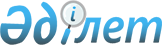 О внесении дополнений в приказ Министра финансов Республики Казахстан от 19 декабря 2008 года № 588 "Об утверждении перечня специфик экономической классификации расходов, в том числе видов расходов, по которым регистрация заключенных гражданско-правовых сделок является обязательной"
					
			Утративший силу
			
			
		
					Приказ и.о. Министра финансов Республики Казахстан от 23 декабря 2010 года № 646. Зарегистрирован в Министерстве юстиции Республики Казахстан 24 декабря 2010 года № 6705. Утратил силу приказом Министра финансов Республики Казахстан от 27 января 2016 года № 30      Сноска. Утратил силу приказом Министра финансов РК от 27.01.2016 № 30.      ПРИКАЗЫВАЮ:



      1. Внести в приказ Министра финансов Республики Казахстан от 19 декабря 2008 года № 588 "Об утверждении перечня специфик экономической классификации расходов, в том числе видов расходов, по которым регистрация заключенных гражданско-правовых сделок является обязательной" (зарегистрированный в Реестре государственной регистрации нормативных правовых актов от 26 декабря 2008 года за № 5419) следующие дополнения:



      в Перечне специфик экономической классификации расходов, в том числе видов расходов, по которым регистрация заключенных гражданско-правовых сделок является обязательной, утвержденном указанным приказом:



      в категории 1 "Текущие затраты":



      в классе 1 "Затраты на товары и услуги":



      в подклассе 140 "Приобретение услуг и работ":



      по специфике 149 "Прочие услуги и работы":



      в графе 6 "Виды расходов требующие обязательной регистрации гражданско-правовой сделки":



      после слов "оказываемых юридическими и физическими лицами по договору" дополнить словами "; оплата за оказание транспортных услуг инвалидам с нарушением функций опорно-двигательного аппарата";



      в категории 2 "Капитальные затраты":



      в классе 4 "Приобретение основного капитала":



      в подклассе 430 "Капитальный ремонт":



      после строки "432":



      графу 4 "Специфика" дополнить цифрами "433";



      графу 5 "Название" дополнить предложением следующего содержания:



      "Капитальный ремонт помещений, зданий, сооружений государственных предприятий";



      графу 6 "Виды расходов требующие обязательной регистрации гражданско-правовой сделки" дополнить предложением следующего содержания:



      "Затраты, связанные с капитальным ремонтом зданий, сооружений, системы теплоснабжения, водоснабжения и канализации, находящихся в республиканской или коммунальной собственности".



      2. Департаменту методологии бюджетного процесса (Калиева А.Н.) обеспечить государственную регистрацию настоящего приказа в Министерстве юстиции Республики Казахстан.



      3. Настоящий приказ вводится в действие с 1 января 2011 года.      И.о. Министра финансов

      Республики Казахстан                       Б. Шолпанкулов
					© 2012. РГП на ПХВ «Институт законодательства и правовой информации Республики Казахстан» Министерства юстиции Республики Казахстан
				